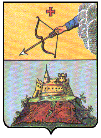 УПРАВЛЕНИЕ ФИНАНСОВ г. САРАПУЛАСарапул карлэн коньдон ужпумъёсъя кивалтонниезОб утверждении перечня кодов подвида источника финансирования дефицита бюджета города СарапулаВ соответствии со статьей 23  Бюджетного кодекса Российской ФедерацииПРИКАЗЫВАЮ:1. Утвердить перечень кодов подвида источника финансирования дефицита бюджета города Сарапула согласно приложению.2. Контроль за исполнением настоящего приказа возложить на заместителя начальника Управления финансов г. Сарапула - начальника отдела планирования и прогнозирования бюджета – Л.Н. Решетову. 3.    Настоящий приказ вступает в силу с 01 января 2023 года. Начальник Управления финансов г. Сарапула              	                                                                                 Н.Н. Галиева     Приложение                                                     к Приказу № 10                       от 31.01.2023г.Перечень кодов подвида источника финансирования дефицита бюджета города СарапулаПРИКАЗПРИКАЗПРИКАЗ«31» января 2023 г.№ 10г. Сарапулг. Сарапулг. СарапулКод вида источника финансирования дефицита бюджетаКод вида источника финансирования дефицита бюджетаКод вида источника финансирования дефицита бюджетаНаименованиеПодвид источника финансирования дефицита бюджетаПодвид источника финансирования дефицита бюджетаАналитическая группа вида источника финансирования дефицита бюджетаНаименование01 06 10 02 04 0000 550 "Увеличение финансовых активов в собственности городских округов за счет средств на казначейских счетах для осуществления и отражения операций с денежными средствами, поступающими во временное распоряжение получателей средств местного бюджета, казначейских счетах для осуществления и отражения операций с денежными средствами бюджетных и автономных учреждений, казначейских счетах для осуществления и отражения операций с денежными средствами юридических лиц, не являющихся участниками бюджетного процесса, бюджетными и автономными учреждениями"01 06 10 02 04 0000 550 "Увеличение финансовых активов в собственности городских округов за счет средств на казначейских счетах для осуществления и отражения операций с денежными средствами, поступающими во временное распоряжение получателей средств местного бюджета, казначейских счетах для осуществления и отражения операций с денежными средствами бюджетных и автономных учреждений, казначейских счетах для осуществления и отражения операций с денежными средствами юридических лиц, не являющихся участниками бюджетного процесса, бюджетными и автономными учреждениями"01 06 10 02 04 0000 550 "Увеличение финансовых активов в собственности городских округов за счет средств на казначейских счетах для осуществления и отражения операций с денежными средствами, поступающими во временное распоряжение получателей средств местного бюджета, казначейских счетах для осуществления и отражения операций с денежными средствами бюджетных и автономных учреждений, казначейских счетах для осуществления и отражения операций с денежными средствами юридических лиц, не являющихся участниками бюджетного процесса, бюджетными и автономными учреждениями"01 06 10 02 04 0000 550 "Увеличение финансовых активов в собственности городских округов за счет средств на казначейских счетах для осуществления и отражения операций с денежными средствами, поступающими во временное распоряжение получателей средств местного бюджета, казначейских счетах для осуществления и отражения операций с денежными средствами бюджетных и автономных учреждений, казначейских счетах для осуществления и отражения операций с денежными средствами юридических лиц, не являющихся участниками бюджетного процесса, бюджетными и автономными учреждениями"0001550550для увеличения финансовых активов за счет привлечения на единый счет местного бюджета остатков средств на казначейских счетах для осуществления и отражения операций с денежными средствами, поступающими во временное распоряжение получателей средств местного бюджета0002550550для увеличения финансовых активов за счет привлечения на единый счет местного бюджета остатков средств на казначейских счетах для осуществления и отражения операций с денежными средствами бюджетных и автономных учреждений, открытых финансовому органу муниципального образования0004550550для увеличения финансовых активов за счет привлечения на единый счет местного бюджета остатков средств на казначейских счетах для осуществления и отражения операций с денежными средствами получателей средств из бюджета;0005550550для увеличения финансовых активов за счет привлечения на единый счет местного бюджета остатков средств на казначейских счетах для осуществления и отражения операций с денежными средствами участников казначейского сопровождения, открытых финансовому органу муниципального образования.